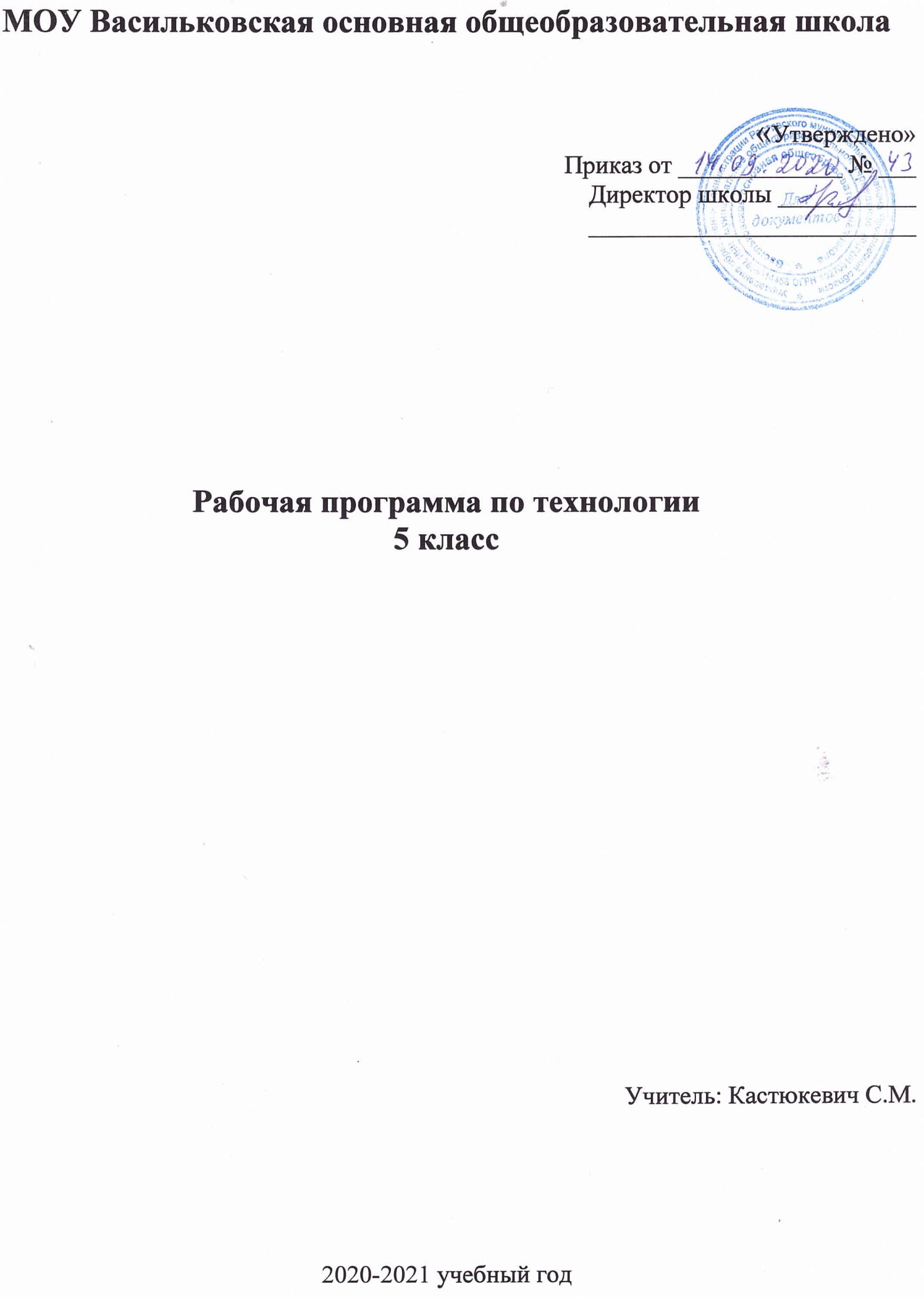 ПОЯСНИТЕЛЬНАЯ ЗАПИСКАОбщая характеристика программыРабочая программа составлена на основе:- Федеральный закон «Об образовании в РФ» от 29.12.2012 г. № 273-ФЗ.- ФГОС основного общего образования - утвержден приказом Минобрнауки РФ от 17.12.2010 г. № 1897 с изменениями, утвержденными приказами Минобрнауки РФ от 29.12.2014 г. № 1644 и от 31.12. 2015 года № 1577;- Примерная ООП ООО (одобрена решением федерального учебно-методического объединения по общему образованию — протокол от 8 апреля  . № 1/15, в редакции протокола № 3/15 от 28.10.2015 федерального учебно-методического объединения по общему образованию). - Федеральный перечень учебников (приказ МОиН РФ от 31 ., № 253)Данная рабочая программа ориентирована на использование учебника «Технология. Индустриальные технологии. 5 класс».  Учебник для учащихся общеобразовательных учреждений. / А.Т. Тищенко.  В.Д.Симоненко. - М.: Вентана - Граф, 2015.Цели обучения:формирование целостного представления о техносфере, основанного на приобретённых знаниях, умениях и способах деятельности;формирование у молодых людей системы социальных ценностей: понимание ценности технологического образования, значимости прикладного знания для каждого человека, общественной потребности в развитии науки, техники и технологий, отношения к технологии как возможной области будущей практической деятельности;становление системы технических и технологических знаний и умений, воспитание трудовых, гражданских и патриотических качеств личности; приобретение опыта разнообразной практической деятельности с техническими объектами, опыта познания и самообразования, опыта созидательной, преобразующей, творческой деятельности;формирование готовности и способности к выбору индивидуальной траектории последующего профессионального образования для деятельности в сфере промышленного производства;становление у школьников целостного представления о современном мире и роли техники и технологии в нем; умение объяснять объекты и процессы окружающей действительности природной, социальной, культурной, технической среды, используя для этого технико-технологические знания.Задачи обучения:овладение необходимыми в повседневной жизни базовыми приемами ручного и механизированного труда с использованием распространенных инструментов, механизмов и машин, способами управления отдельными видами распространенной в быту техники, необходимой в обыденной жизни и будущей профессиональной деятельности;развитие личности обучающихся, их интеллектуальное и нравственное совершенствование, формирование у них толерантных отношений и экологически целесообразного поведения в быту и трудовой деятельности;приобретение опыта созидательной и творческой деятельности, опыта познания и самообразования; навыков, составляющих основу ключевых компетентностей и имеющих универсальное значение для различных видов деятельности.Приоритетными методами обучения индустриальным технологиям являются упражнения, лабораторно-практические и практические работы, выполнение творческих проектов. Лабораторно-практические работы выполняются преимущественно по материаловедению и машиноведению. Все практические работы направлены на освоение различных технологий обработки материалов, выполнение графических и расчётных операций, освоение строительно-отделочных, ремонтных, санитарно-технических, электромонтажных работ и выполнение проектов.СОДЕРЖАНИЕ ПРОГРАММЫРаздел «Технологии обработки конструкционных материалов»Тема 1. Технологии ручной обработки древесины и древесных материаловТеоретические сведения. Древесина как природный конструкционный материал, её строение, свойства и области применения. Пиломатериалы, их виды, области применения. Виды древесных материалов, свойства, области применения.Понятия «изделие» и «деталь». Графическое изображение деталей и изделий. Графическая документация: технический рисунок, эскиз, чертёж. Линии и условные обозначения. Прямоугольные проекции па одну, две и три плоскости (виды чертежа).Столярный верстак, его устройство. Ручные инструменты и приспособления для обработки древесины и древесных материалов.Последовательность изготовления деталей из древесины. Технологический процесс, технологическая карта.Разметка заготовок из древесины. Виды контрольно-измерительных и разметочных инструментов, применяемых при изготовлении изделий из древесины.Основные технологические операции ручной обработки древесины: пиление, строгание, сверление, зачистка деталей и изделий; контроль качества. Приспособления для ручной обработки древесины. Изготовление деталей различных геометрических форм ручными инструментами.Сборка деталей изделия из древесины с помощью гвоздей, шурупов, саморезов и клея. Отделка деталей и изделий тонированием и лакированием.Правила безопасного труда при работе ручными столярными инструментами.Лабораторно-практические и практические работы. Распознавание древесины и древесных материалов.Чтение чертежа. Выполнение эскиза или технического рисунка детали из древесины.Организация рабочего места для столярных работ.Разработка последовательности изготовления деталей из древесины.Разметка заготовок из древесины; способы применения контрольно-измерительных и разметочных инструментов.Ознакомление с видами и рациональными приёмами работы ручными инструментами при пилении, строгании, сверлении, зачистке деталей и изделий. Защитная и декоративная отделка изделий.Изготовление деталей и изделий по техническим рисункам, эскизам, чертежам и технологическим картам. Соединение деталей из древесины с помощью гвоздей, шурупов (саморезов), клея. Выявление дефектов в детали и их устранение. Соблюдение правил безопасной работы при использовании ручных инструментов, приспособлений и оборудования. Уборка рабочего места.Тема 2. Технологии ручной обработки металлов и искусственных материаловТеоретические сведения. Металлы и их сплавы, область применения. Чёрные и цветные металлы. Основные технологические свойства металлов. Способы обработки отливок из металла. Тонколистовой металл и проволока. Профессии, связанные с производством металлов.Виды и свойства искусственных материалов. Назначение и область применения искусственных материалов. Особенности обработки искусственных материалов. Экологическая безопасность при обработке, применении и утилизации искусственных материалов.Рабочее место для ручной обработки металлов. Слесарный верстак и его назначение. Устройство слесарных тисков. Инструменты и приспособления для ручной обработки металлов и искусственных материалов, их назначение и способы применения.Графические изображения деталей из металлов и искусственных материалов. Применение ПК для разработки графической документации.Технологии изготовления изделий из металлов и искусственных материалов ручными инструментами. Технологические карты.Технологические операции обработки металлов ручными инструментами: правка, разметка, резание, гибка, зачистка, сверление.  Особенности выполнения работ.  Основные сведения обимеющихся на промышленных предприятиях способах правки, резания, гибки, зачистки заготовок, получения отверстий в заготовках с помощью специального оборудования.Основные технологические операции обработки искусственных материалов ручными инструментами.Точность обработки и качество поверхности деталей. Контрольно-измерительные инструменты, применяемые при изготовлении деталей из металлов и искусственных материалов.Сборка изделий из тонколистового металла, проволоки, искусственных материалов. Соединение заклёпками. Соединение тонколистового металла фальцевым швом.Способы отделки поверхностей изделий из металлов и искусственных материалов.Профессии, связанные с ручной обработкой металлов.Правила безопасного труда при ручной обработке металлов.Лабораторно-практические и практические работы. Ознакомление с образцами тонколистового металла и проволоки, исследование их свойств.Ознакомление с видами и свойствами искусственных материалов.Организация рабочего места для ручной обработки металлов. Ознакомление с устройством слесарного верстака и тисков. Соблюдение правил безопасного труда. Уборка рабочего места.Чтение чертежей. Графическое изображение изделий из тонколистового металла, проволоки и искусственных материалов. Разработка графической документации с помощью ПК.Разработка технологии изготовления деталей из металлов и искусственных материалов.Правка заготовок из тонколистового металла и проволоки. Инструменты и приспособления для правки.Разметка заготовок из тонколистового металла, проволоки, пластмассы. Отработка навыков работы с инструментами для слесарной разметки.Резание заготовок из тонколистового металла, проволоки, искусственных материалов.Зачистка деталей из тонколистового металла, проволоки, пластмассы.Гибка заготовок из тонколистового металла, проволоки. Отработка навыков работы с инструментами и приспособлениями для гибки.Получение отверстий в заготовках из металлов и искусственных материалов. Применение электрической (аккумуляторной) дрели для сверления отверстий.Соединение деталей из тонколистового металла, проволоки, искусственных материалов.Отделка изделий из тонколистового металла, проволоки, искусственных материалов.Изготовление деталей из тонколистового металла, проволоки, искусственных материалов по эскизам, чертежам и технологическим картам. Визуальный и инструментальный контроль качества деталей. Выявление дефектов и их устранение.Тема 3. Технологии машинной обработки металлов и искусственных материаловТеоретические сведения. Понятие о машинах и механизмах. Виды механизмов. Виды соединений. Простые и сложные детали. Профессии, связанные с обслуживанием машин и механизмов.Сверлильный станок: назначение, устройство. Организация рабочего места для работы на сверлильном станке. Инструменты и приспособления для работы на сверлильном станке. Правила безопасного труда при работе на сверлильном станке.Изготовление деталей из тонколистового металла, проволоки, искусственных материалов по эскизам, чертежам и технологическим картам.Лабораторно-практические и практические работы. Ознакомление с механизмами, машинами, соединениями, деталями.Ознакомление с устройством настольного сверлильного станка, с приспособлениями и инструментами для работы на станке.Отработка навыков работы на сверлильном станке. Применение контрольно-измерительных инструментов при сверлильных работах.Тема 4. Технологии художественно-прикладной обработки материаловТеоретические сведения. Традиционные виды декоративно-прикладного творчества и народных промыслов при работе с древесиной. Единство функционального назначения, формы и художественного оформления изделия.Технологии художественно-прикладной обработки материалов. Выпиливание лобзиком. Материалы, инструменты и приспособления для выпиливания. Организация рабочего места. Приёмы выполнения работ. Правила безопасного труда.Технология выжигания по дереву. Материалы, инструменты и приспособления для выжигания. Организация рабочего места. 11риёмы выполнения работ. Правила безопасного труда.Лабораторно-практические и практические работы. Выпиливание изделий из древесины и искусственных материалов лобзиком, их отделка. Определение требований к создаваемому изделию.Отделка изделий из древесины выжиганием. Разработка эскизов изделий и их декоративного оформления.Изготовление изделий декоративно-прикладного творчества по эскизам и чертежам. Отделка и презентация изделий.Раздел «Технологии домашнего хозяйства»Тема 1. Технологии ремонта деталей интерьера, одежды и обуви и ухода за нимиТеоретические сведения. Интерьер жилого помещения. Требования к интерьеру помещений в городском и сельском доме. Прихожая, гостиная, детская комната, спальня, кухня: их назначение, оборудование, необходимый набор мебели, декоративное убранство.Способы ухода за различными видами напольных покрытий, лакированной и мягкой мебели, их мелкий ремонт. Способы удаления пятен с обивки мебели.Технология ухода за кухней. Средства для ухода за стенами, раковинами, посудой, кухонной мебелью.Экологические аспекты применения современных химическиx средств и препаратов в быту.Технологии ухода за одеждой: хранение, чистка и стирка одежды. Технологии ухода за обувью.Профессии в сфере обслуживания и сервиса.Лабораторно-практические и практические работы. Выполнение мелкого ремонта одежды, чистки обуви, восстановление лакокрасочных покрытий на мебели.  Удаление пятен с одежды и обивки мебели. Соблюдение правил безопасного труда и гигиены.Изготовление полезных для дома вещей (из древесины и металла).Тема 2. Эстетика и экология жилищаТеоретические сведения. Требования к интерьеру жилища: эстетические, экологические, эргономические.Оценка и регулирование микроклимата в доме. Современные приборы для поддержания температурного режима, влажности и состояния воздушной среды. Роль освещения в интерьере.Подбор на основе рекламной информации современной бытовой техники с учётом потребностей и доходов семьи. Правила пользования бытовой техникой.Лабораторно-практические и практические работы. Оценка микроклимата в помещении. Подбор бытовой техники по рекламным проспектам.Разработка плана размещения осветительных приборов. Разработка планов размещения бытовых приборов.Изготовление полезных для дома вещей (из древесины и металла).Раздел «Технологии исследовательской и опытнической деятельности»Тема 1. Исследовательская и созидательная деятельностьТеоретические сведения. Понятие творческого проекта. Порядок выбора темы проекта. Выбор тем проектов на основе потребностей и спроса на рынке товаров и услуг. Формулирование требований к выбранному изделию.Обоснование конструкции изделия. Методы поиска информации в книгах, журналах и сети Интернет. Этапы выполнения проекта (поисковый, технологический, заключительный).Технические и технологические задачи при проектировании изделия, возможные пути их решения (выбор материалов, рациональной конструкции, инструментов и технологий, порядка сборки, вариантов отделки).Подготовка графической и технологической документации. Расчёт стоимости материалов для изготовления изделия. Окончательный контроль и оценка проекта.Портфолио (журнал достижений) как показатель работы учащегося за учебный год.Способы проведения презентации проектов. Использование ПК при выполнении и презентации проекта.Практические работы. Обоснование выбора изделия на основе личных потребностей. Поиск необходимой информации использованием сети Интернет.Выбор видов изделий. Определение состава деталей. Выполнение эскиза, модели изделия. Составление учебной инструкционной карты.Изготовление деталей, сборка и отделка изделия. Оценка стоимости материалов для изготовления изделия. Подготовка пояснительной записки. Оформление проектных материалов. Презентация проекта.Варианты творческих проектов из древесины и поделочных материалов: предметы обихода и интерьера (подставки для ручек и карандашей, настольная полочка для дисков, полочки для цветов, подставки под горячую посуду, разделочные доски, подвеска для отрывного календаря, домики для птиц, декоративные панно, вешалки для одежды, рамки для фотографий), стульчик для отдыха на природе, головоломки, игрушки, куклы, модели автомобилей, судов и самолётов, раздаточные материалы для учебных занятий и др.Варианты творческих проектов из металлов и искусственных материалов: предметы обихода и интерьера (ручки для дверей, подставки для цветов, декоративные подсвечники, подставки под горячую посуду, брелок, подставка для книг, декоративные цепочки, номерок на дверь квартиры), отвёртка, коробки для мелких деталей, головоломки, блёсны, наглядные пособия и др.Распределение учебных часов по разделам программыКоличество часов, отводимых на изучение каждой темы, приведено в таблице:Требования к уровню подготовки учащихся к окончанию 5 классаИзучение технологии в основной школе обеспечивает достижение личностных, метапредметных и предметных результатов.Личностными результатами освоения учащимися основной школы курса «Технология» являются:
    • проявление познавательных интересов и активности в данной области;
    • развитие трудолюбия и ответственности за качество своей деятельности;
    • овладение установками, нормами и правилами научной организации умственного и физического труда;
    • самооценка умственных и физических способностей для труда в различных сферах с позиций будущей социализации и стратификации;
    • осознание необходимости общественно полезного труда как условия безопасной и эффективной социализации;
    • бережное отношение к природным и хозяйственным ресурсам;Предметным результатомосвоения учащимися основной школы курса «Технология» являются:в познавательной сфере:рациональное использование учебной и дополнительной информации для проектирования и создания объектов труда;распознавание видов, назначения и материалов, инструментов и приспособлений, применяемых в технологических процессах при изучении разделов «Технологии обработки конструкционных материалов», «Технологии домашнего хозяйства».владение способами научной организации труда, формами деятельности, соответствующими культуре труда;в мотивационной сфере:  оценивание своей способности и готовности к труду; осознание ответственности за качество результатов труда; наличие экологической культуры при обосновании выбора объектов труда и выполнении работ; стремление к экономичности и бережливости в расходовании времени, материалов при обработке древесины и металлов;в трудовой сфере:планирование технологического процесса;подбор материалов, инструментов и оборудования с учетом характера объекта труда и технологической последовательности;соблюдение норм и правил безопасности, правил санитарии и гигиены;контроль промежуточного и конечного результата труда для выявления допущенных ошибок в процессе труда при изучении учебных разделов;в физиолого-психологической сфере: •  развитие моторики и координации движений рук при работе с ручными инструментами и выполнении операций с помощью машин и механизмов;
  • достижение необходимой точности движений при выполнении различных технологических операций;
 •  соблюдение требуемой величины усилия, прикладываемого к инструменту, с учетом технологических требований;•  сочетание образного и логического мышления в процессе проектной деятельности;в эстетической сфере: •  дизайнерское проектирование изделия или рациональная эстетическая организация работ; • моделирование художественного оформления объекта труда при изучении раздела «Технологии художественно-прикладной обработки материалов»; • эстетическое и рациональное оснащение рабочего места с учетом требований эргономики и научной организации труда; •  рациональный выбор рабочего костюма и опрятное содержание рабочей одежды;в коммуникативной сфере: •  формирование рабочей группы для выполнения проекта; •  публичная презентация и защита проекта, изделия, продукта труда; •  разработка вариантов рекламных образцов.Метапредметными результатамиосвоения учащимися основной школы курса «Технология» являются:• алгоритмизированное планирование процесса учащимися познавательно-трудовой деятельности;• овладение необходимыми в повседневной жизни базовыми приемами ручного и механизированного труда с использованием распространенных инструментов и механизмов, способами управления отдельными видами распространенной в быту техники;• умение применять в практической деятельности знаний, полученных при изучении основных наук;• использование дополнительной информации при проектировании и создании объектов труда;
 •поиск новых решений возникшей технической или организационной проблемы;
 • приведение примеров, подбор аргументов, формулирование выводов по обоснованию технико-технологического и организационного решения;    • выбор для решения познавательных и коммуникативных задач различных источников информации, включая энциклопедии, словари, интернет-ресурсы и другие базы данных;
 •  согласование и координация совместной познавательно-трудовой деятельности с другими ее участниками;
• объективное оценивание вклада своей познавательно-трудовой деятельности в решение общих задач коллектива;
    • оценивание своей познавательно-трудовой деятельности с точки зрения нравственных, правовых норм, эстетических ценностей по принятым в обществе и коллективе требованиям и принципам;
• соблюдение норм и правил культуры труда в соответствии с технологической культурой производства;Место предмета в учебном планеПредмет «Технология» является необходимым компонентом общего образования школьников. Его содержание предоставляет молодым людям возможность бесконфликтно войти в мир искусственной, созданной людьми среды техники и технологий, которая называется техносферой и является главной составляющей окружающей человека действительности. Искусственная среда — техносфера — опосредует взаимодействие людей друг с другом, со сферой природы и с социумом. На изучение предмета отводится 2 ч в неделю, итого 68 ч за учебный год. Учебное и учебно-методическое обеспечение   •Стенды и плакаты по технике безопасности;    •компьютерные слайдовые презентации;   •набор ручных инструментов и приспособлений;   •оборудование для лабораторно-практических работ;   • набор электроприборов, машин, оборудования.Список учебно-методической литературыУчебно-методический комплект 1. Технология. Индустриальные технологии»: 5 класс: учебник для учащихся  общеобразовательных учреждений/ Тищенко А.Т., Симоненко В.Д. – М. : Вентана-Граф, 2015)2. Рабочая тетрадь «Технология. Индустриальные технологии» для 5 класса (Тищенко А.Т., Буглаева Н.А. – М. :Вентана-Граф, 2015)3. Боровков, Ю. А. Технический справочник учителя труда : пособие для учителей 4–8 кл. /Ю. А. Боровков, С. Ф. Легорнев, Б. А. Черепашенец. – 7-е изд., перераб. и доп. – М. : Просвещение,2012. 4. Ворошин, Г. Б. Занятие по трудовому обучению. 5 кл. Обработка древесины, металла, электротехнические и другие работы, ремонтные работы в быту : пособие для учителя труда/ Г. Б. Ворошин, А. А. Воронов, А. И. Гедвилло [и др.] ; под ред. Д. А. Тхоржевского. – 3-е изд., перераб. и доп. – М. : Просвещение, 2012. 
Дополнительная литература Бешенков А.К. Технология (технический труд): технические и проектные задания для учащихся: 5 – 9 классы: пособие для учителя. – М.: Дрофа, 2004.Карабанов И.А. Технология обработки древесины: учебник для 5-9 классов общеобразовательных учреждений. – М.: Просвещение, 2004.Коваленко В.И.. Куленёнок В.В. Дидактический материал по трудовому обучению: технология обработки древесины: 5-7 классы: книга для учителя. – М.: Просвещение, 2000.Коваленко В.И.. Куленёнок В.В. Дидактический материал по трудовому обучению: технология обработки металла: 5-7 классы: книга для учителя. – М.: Просвещение, 2001.Коджаспирова Г.М., Петров К.В. Технические средства обучения и методика их использования. – М.: Академия, 2008.Кругликов Г.И. Меодика преподавания технологии с практикумом. – М.: Академия, 2007.Методика преподавания технологии: пособие для учителя/ под ред. В.Д. Симоненко. – М.: Вентана-Граф, 2005.Муравьев Е.М. Технология обработки металлов: учебник для 5-9 классов общеобразовательных учреждений. – М.: Просвещение, 2004.Панченко В.В. Выжигание по дереву. – Ростов н/Д: Феникс, 2006.Сасова И.А. Технология. Метод проектов в технологическом образовании школьников: 5-9 классы: методическое пособие. – М.: Вентана-Граф. 2010.Сборник нормативно-методических материалов по технологии/ а.В. Марченко, И.А. Сасова, М.И. Гуревич. – М.: Вентана-Граф, 2007.Технология: программа основного общего образования: 5-8 классы/ А.Т. Тищенко, Н.В. Синица. – М.: Вентана-Граф, 2012.Технология: сборник творческих проектов учащихся/ В.Д. Симоненко. – М.: Вентана-Граф, 2006.Технология. 5-9 классы. Организация проектной деятельности/ авт.-сост. О.А Нессонова и др. – Волгоград: Учитель, 2009.Технология. 7-11 классы: практико-ориентированные проекты/ авт.-сост. В.П. Боровых. – Волгоград: Учитель, 2009.Технология. 5-11 классы: проектная деятельность учащихся/ авт.-сост. Л.Н. Морозова, Н.Г. Кравченко, О.В. Павлова.- Волгоград: Учитель, 2007.Энциклопедический словарь юного техника/ сост. Б.В.Зубков, С.В. Чумаков. – М.: Педагогика, 1987.Интернет ресурсы по основным разделам технологиОбразовательный портал «Непрерывная подготовка учителя технологии»: http://tehnologi.suСообщество взаимопомощи учителей: Pedsovet.su — http://pedsovet.su/load/212Образовательный сайт «ИКТ на уроках технологии»: http://ikt45.ru/Сообщество учителей технологии: http://www.edu54.ru/node/87333Сообщество учителей технологии «Уроки творчества: искусство и технология в школе»: http://www.it-n.ru/communities.aspx?cat_no=4262&tmpl=comБиблиотека разработок по технологии: http://nsportal.ru/shkola/tekhnologiya/libraryСайт «Лобзик»: http://www.lobzik.pri.ee/modules/news/Сайт учителя технологии Трудовик 45: http://trudovik45.ruСайт учителя-эксперта Технологии: http://technologys.infoКалендарно-тематическое планированиеуроков технологии 5 классРазделы и темы программыКол-во часовТехнологии обработки конструкционных материалов (50 ч)1. Технологии ручной обработки древесины и древесных материалов2. Технологии ручной обработки металлов и искусственных материалов3. Технологии машинной обработки металлов и искусственных материалов4.Технологии художественно-прикладной обработки материалов50202226Технологии домашнего хозяйства (6 ч)1. Технологии ремонта деталей интерьера, одежды и обуви и ухода за ними2. Эстетика и экология жилища642Технологии исследовательской и опытнической деятельности (12 ч)Исследовательская и созидательная деятельность1212Всего: 68 ч 68№п/пТема урокаКол-во часовЭлементы содержания Планируемые результаты(предметные)Планируемые результаты
Характеристика деятельностиПланируемые результаты
Характеристика деятельностиДата по плануДата по факту№п/пТема урокаКол-во часовЭлементы содержания Планируемые результаты(предметные)Личностные УУДМетапредметные УУДДата по плануДата по фактуИсследовательская и созидательная деятельность (вводная часть) (2 ч)Исследовательская и созидательная деятельность (вводная часть) (2 ч)Исследовательская и созидательная деятельность (вводная часть) (2 ч)Исследовательская и созидательная деятельность (вводная часть) (2 ч)Исследовательская и созидательная деятельность (вводная часть) (2 ч)Исследовательская и созидательная деятельность (вводная часть) (2 ч)Исследовательская и созидательная деятельность (вводная часть) (2 ч)Исследовательская и созидательная деятельность (вводная часть) (2 ч)1-2Вводный инструктаж по технике безопасности. Понятие творческой проектной деятельности2Технология как дисциплина и как наука.  Цель и задачи изучения предмета «Технология» в 5 классе. Содержание предмета. Вводный инструктаж по охране труда. Определение творческого проекта. Выбор темы проекта. Этапы выполнения проекта (поисковый, технологический, заключительный). Защита (презентация) проекта. Методы поиска информации в книгах, журналах и сети Интернет.Развитие у учащихся представления о проектной деятельности, основных компонентах и критериях проекта; последовательности разработки творческого проекта. Умение составлять индивидуальный (групповой) план проекта, формирование стартовой мотивации к изучению нового; ориентирование в информационном пространствеУмение самостоятельно выделять и формулировать тему урока; в сотрудничестве с учителем учиться ставить новые учебные задачи, составлять план работы, участвовать в коллективном обсуждении проблем, задавать вопросы; иметь свою точку зрения.Технологии обработки конструкционных материалов (50 ч)Технологии обработки конструкционных материалов (50 ч)Технологии обработки конструкционных материалов (50 ч)Технологии обработки конструкционных материалов (50 ч)Технологии обработки конструкционных материалов (50 ч)Технологии обработки конструкционных материалов (50 ч)Технологии обработки конструкционных материалов (50 ч)Технологии обработки конструкционных материалов (50 ч)Технологии ручной обработки древесины и древесных материалов (20 ч)Технологии ручной обработки древесины и древесных материалов (20 ч)Технологии ручной обработки древесины и древесных материалов (20 ч)Технологии ручной обработки древесины и древесных материалов (20 ч)Технологии ручной обработки древесины и древесных материалов (20 ч)Технологии ручной обработки древесины и древесных материалов (20 ч)Технологии ручной обработки древесины и древесных материалов (20 ч)Технологии ручной обработки древесины и древесных материалов (20 ч)3-4Древесина.  Пиломатериалы и древесные материалы2Древесина, строение древесины. Свойства и области ее применения. Лиственные и хвойные породы древесины. Характерные признаки и свойства. Пиломатериалы. Виды пиломатериалов. Виды древесных материалов: ДСП, ДВП, шпон, фанера. Области применения древесных материалов. Профессии, связанные с производством древесных материалов и восстановлением лесных массивов.Знание пород древесины, ее структуры, области применения. Сравнение различных объектов: выделять из множества один или несколько объектов, имеющих общие свойства Определение видов древесины и древесных материалов по внешним признакам; распознавание пиломатериалов. Умение отвечать на вопросы. Познавательный интерес к изучению нового, способам обобщения и систематизации знаний.Поиск и выделение необходимой информации; выделять существенную информацию из разных источников, умение слушать собеседника и вступать с ним в диалог; умение адекватно воспринимать оценки и отметки; умение слушать собеседника и вступать с ним в диалог.5-6Графическое изображение деталей и изделий2Понятие об изделии и детали. Типы графических изображений: технический рисунок, эскиз, чертёж. Масштаб. Линии чертежа. Виды проекции детали. Профессии, связанные с разработкой и выполнением чертежей деталей и изделийОтличие изделия от детали; типы графических изображений; сущность понятия масштаб; чтение чертежа плоскостной детали.Навыки работы по алгоритму, корректирование деятельности: вносить изменения в процесс с учетом возникших трудностей и ошибок, намечать способы их устраненияУмение самостоятельно выполнять познавательную деятельность, выделять проблему и формулировать цель, В сотрудничестве с учителем учиться ставить новые учебные задачи, составлять план работы, планировать и проводить исследования Умение работать в группе; умение слушать собеседника и вступать с ним в диалог; участвовать в коллективном обсуждении.7-8Рабочее место и инструменты для ручной обработки древесины2Устройство столярного верстака. Установка и закрепление заготовок в зажимах верстака. Инструменты для обработки древесины.  Организация рабочего места: рациональное размещение инструментов и заготовок. Профессии современного столярного производства. Правила безопасной работы.Комплектование и рациональная организация рабочего места для ручной обработки древесины. Правильная установка и закрепление заготовки в зажимах верстака; проверка соответствия верстака своему росту. Выполнять учебные задачи. Выполнение правил безопасного труда.Уметь самостоятельно выделять и формулировать проблему, ставить познавательную цель, планировать и проводить исследования для нахождения необходимой информации, участвовать в коллективном обсуждении проблем.9-10Последовательность изготовления деталей2Технологический процесс. Основные этапы технологического процесса. Технологическая карта и её назначение. Основные технологические операции. Профессии, связанные с разработкой технологических процессовОпределять последовательность изготовления детали по технологической карте.  Находить в тексте информацию, необходимую для решения задачи. Постановка учебной задачи на основе соотнесения того, что уже известно и усвоено учащимися, и того, что еще неизвестноУметь ставить познавательную цель, выдвигать гипотезы и их обосновывать, проводить исследования для нахождения необходимой информациидиалог; участвовать в коллективном обсуждении темы.11-12Разметка заготовок из древесины2Разметка заготовок. Последовательность разметки заготовок из древесины. Инструменты для разметки. Разметка заготовок с помощью шаблонаНаучиться воспроизводить приобретенные знания, навыки в конкретной деятельности. Выполнение разметки заготовок из древесины по чертежу и шаблону. Навыки учебного сотрудничества в ходе индивидуальной и групповой работы. Выполнение правил безопасного трудаУмение истолковывать прочитанное и формулировать свою позицию; составлять план работы, планировать и проводить исследования для нахождения; умение осознанно читать вслух и про себя тексты учебников.13-14Пиление заготовок из древесины2Пиление как технологическая операция. Инструменты и приспособления для пиления. Правила безопасной работы ножовкой. Визуальный и инструментальный контроль качества выполненной операции. Профессии, связанные с распиловкой пиломатериалов.Научиться воспроизводить приобретенные знания, навыки в конкретной деятельности. Безопасно пилить заготовки столярной ножовкой, контролировать качество выполненной операции. Устойчивая мотивация к изучению и закреплению новогоУмение извлекать информацию из текста; умение истолковывать прочитанное и формулировать свою позицию; адекватно понимать собеседника и обсуждать с ним тему. 15-16 Строгание заготовок из древесины2Строгание как технологическая операция. Инструменты для строгания, их устройство. Визуальный и инструментальный контроль качества выполненной операции. Правила безопасной работы при строганииНаучиться воспроизводить приобретенные знания, навыки в конкретной деятельности. Строгание деталей с соблюдением безопасных приёмов работы. Устойчивая мотивация к изучению и закреплению нового. Уметь строить рассуждения в форме связи простых суждений об объекте, его строении, свойствах и связяхПредставлять информацию в разных формах: устного и письменного сообщения, рисунка, таблицы; оценивать полученную информацию для проверки её достоверности, умение осознанно читать вслух и про себя тексты учебников.17-18 Сверление отверстий в деталях из древесины2Сверление как технологическая операция. Инструменты и приспособления для сверления, их устройство. Виды свёрл. Последовательность сверления отверстий. Правила безопасной работы при сверлении. Профессии, связанные с работой на сверлильных станках в деревообрабатывающем и металлообрабатывающем производствеНаучиться воспроизводить приобретенные знания, навыки в конкретной деятельности. Просверливание отверстия нужного диаметра с соблюдением правил безопасной работы. Организовывать и планировать учебное сотрудничество с учителем и сверстниками. Определять последовательность промежуточных действий с учетом конечного результатаУмение самостоятельно выделять и формулировать тему урока; в сотрудничестве с учителем учиться ставить новые учебные задачи, составлять план работы, участвовать в коллективном обсуждении проблем, задавать вопросы; иметь свою точку зрения.19-20 Соединение деталей из древесины гвоздями, шурупами и саморезами2Способы соединениядеталей из древесины. Виды гвоздей, шурупов и саморезов. Инструменты для соединения деталей гвоздями, шурупами и саморезами. Последовательность соединения деталей. Правила безопасной работы. Профессии, связанные с обработкой и сборкой деталей из древесины на деревообрабатывающих и мебельных предприятияхНаучиться воспроизводить приобретенные знания, навыки в конкретной деятельности. Соединение деталей из древесины гвоздями и шурупами. Находить в тексте информацию, необходимую для решения поставленной задачи. Способность к мобилизации сил и энергии; способность к волевому усилию в преодолении препятствий.Поиск и выделение необходимой информации; выделять существенную информацию из разных источников, умение слушать собеседника и вступать с ним в диалог; умение адекватно воспринимать оценки и отметки; умение слушать собеседника и вступать с ним в диалог.21-22Соединение деталей из древесины клеем2Соединение деталей из древесины клеем. Виды клея для соединения деталей из древесины. Последовательность соединения деталей с помощью клея. Правила безопасной работыНаучиться воспроизводить приобретенные знания, навыки в конкретной деятельности. Соединение деталей из древесины клеем. Выбирать наиболее эффективные способы выполнения работы. Коммуникативные действия, направленные на структурирование информации по данной теме.  Осознавать уровень и качество усвоения результатаУмение самостоятельно выполнять познавательную деятельность, выделять проблему и формулировать цель, В сотрудничестве с учителем учиться ставить новые учебные задачи, составлять план работы, планировать и проводить исследования Умение работать в группе; умение слушать собеседника и вступать с ним в диалог; участвовать в коллективном обсуждении.Технологии художественно - прикладной обработки материалов (6 ч)Технологии художественно - прикладной обработки материалов (6 ч)Технологии художественно - прикладной обработки материалов (6 ч)Технологии художественно - прикладной обработки материалов (6 ч)Технологии художественно - прикладной обработки материалов (6 ч)Технологии художественно - прикладной обработки материалов (6 ч)Технологии художественно - прикладной обработки материалов (6 ч)Технологии художественно - прикладной обработки материалов (6 ч)23-24Выпиливание лобзиком2Выпиливание лобзиком.  Устройство лобзика.Последовательность выпиливания деталей лобзиком. Визуальный контроль качества выполненной операции. Правила безопасной работыНаучиться воспроизводить приобретенные знания, навыки в конкретной деятельности. Выпиливание и зачистка изделий из дерева. Определять последовательность промежуточных действий с учетом конечного результата. Формировать целевые установки учебной деятельности, выстраивать алгоритм действийПредставлять информацию в разных формах: устного и письменного сообщения, рисунка, таблицы; оценивать полученную информацию для проверки её достоверности, умение осознанно читать вслух и про себя тексты учебников.25-26Выжигание по дереву2Выжигание по дереву. Электровыжигатель. Виды линий. Технология выжигания рисунка на фанере. Отделка изделия раскрашиванием и лакированием. Визуальный контроль качества выполненной операции. Правила безопасной работы с электрическими приборамиНаучиться воспроизводить приобретенные знания, навыки в конкретной деятельности. Выжигание, и лакирование изделий из дерева. Осуществлять контроль деятельности («что сделано») и пошаговый контроль («как выполнена каждая операция, входящая в состав учебного действия»). Применять методы информационного поиска, в том числе с помощью компьютерных средствУмение самостоятельно выделять и формулировать тему урока; в сотрудничестве с учителем учиться ставить новые учебные задачи, составлять план работы, участвовать в коллективном обсуждении проблем, задавать вопросы; иметь свою точку зрения.27-28Отделка изделий из древесины2Зачистка поверхностей деталей из древесины. Технология зачистки деталей. Отделка изделий из древесины тонированием и лакированием.  Технологии отделки изделия древесины тонированием и лакированием.Различные инструменты и приспособления для зачистки и отделки деревянных изделий. Правила безопасной работы при обработке древесины. Профессии, связанные с обработкой изделий из древесины на мебельных предприятияхНаучиться воспроизводить приобретенные знания, навыки в конкретной деятельности. Подбирать инструмент, способ и материал для зачистки и отделки изделий, выполнять отделку изделий с соблюдением правил безопасности.  Определять последовательность промежуточных действий с учетом конечного результата.  Корректировать деятельность: вносить изменения в процесс с учетом возникших трудностей и ошибок, намечать способы их устраненияУмение извлекать информацию из текста; умение истолковывать прочитанное и формулировать свою позицию; адекватно понимать собеседника и обсуждать с ним тему. Исследовательская и созидательная деятельность (4  ч)Исследовательская и созидательная деятельность (4  ч)Исследовательская и созидательная деятельность (4  ч)Исследовательская и созидательная деятельность (4  ч)Исследовательская и созидательная деятельность (4  ч)Исследовательская и созидательная деятельность (4  ч)Исследовательская и созидательная деятельность (4  ч)Исследовательская и созидательная деятельность (4  ч)29-32Творческий проект «Кухонная доска»4Обоснование темы проекта. Выбор лучшего варианта. Поиск информации в книгах, журналах и сети Интернет, среди готовых изделий. Разработка эскизов деталей изделия.  Расчёт условной стоимости материалов для изготовления изделия. Окончательный контроль и оценка проекта. Подготовка графической документации. Разработка творческого проекта. Защита проекта. Эргометрические требования ТБОбнаруживать и формулировать учебную проблему, составлять план выполнения работы. Поддерживать инициативное сотрудничество в поиске и сборе информации. Уметь с достаточной полнотой и точностью выражать свои мысли в соответствии с задачами и условиями коммуникации. Осознавать самого себя как движущую силу своего наученияПоиск и выделение необходимой информации; выделять существенную информацию из разных источников, умение слушать собеседника и вступать с ним в диалог; умение адекватно воспринимать оценки и отметки; умение слушать собеседника и вступать с ним в диалог.Технологии машинной обработки металлов и искусственных материалов (2 ч)Технологии машинной обработки металлов и искусственных материалов (2 ч)Технологии машинной обработки металлов и искусственных материалов (2 ч)Технологии машинной обработки металлов и искусственных материалов (2 ч)Технологии машинной обработки металлов и искусственных материалов (2 ч)Технологии машинной обработки металлов и искусственных материалов (2 ч)Технологии машинной обработки металлов и искусственных материалов (2 ч)Технологии машинной обработки металлов и искусственных материалов (2 ч)33-34Понятие о механизме и машине 2Машина и её виды. Механизмы и их назначение. Детали механизмов. Типовые детали. Типовые соединения деталей. Профессии, связанные с обслуживанием машин и механизмовОрганизовывать и планировать учебное сотрудничество с учителем и сверстниками. Корректировать деятельность: вносить изменения в процесс с учетом возникших трудностей и ошибок, намечать способы их устранения. Уметь осуществлять сравнение и классификацию по заданным критериям. Устойчивая мотивация к изучению и закреплению новогоПоиск и выделение необходимой информации; выделять существенную информацию из разных источников, умение слушать собеседника и вступать с ним в диалог; умение адекватно воспринимать оценки и отметки; умение слушать собеседника и вступать с ним в диалог.Технологии ручной обработки металлов и искусственных материалов (22 ч)Технологии ручной обработки металлов и искусственных материалов (22 ч)Технологии ручной обработки металлов и искусственных материалов (22 ч)Технологии ручной обработки металлов и искусственных материалов (22 ч)Технологии ручной обработки металлов и искусственных материалов (22 ч)Технологии ручной обработки металлов и искусственных материалов (22 ч)Технологии ручной обработки металлов и искусственных материалов (22 ч)Технологии ручной обработки металлов и искусственных материалов (22 ч)35-36 Тонколистовой металл и проволока2Металлы: их основные свойства и область применения. Чёрные и цветные металлы. Искусственные материалы и их виды. Виды пластмасс. Виды и способы получения листового металла: листовой металл, жесть, фольга. Проволока и способы её получения. Профессии, связанные с производством металлов и производством искусственных материаловОпределять цели и функции участников, способы взаимодействия; планировать общие способы работы; обмениваться знаниями между членами группы для принятия эффективных совместных решений. Проектировать траектории развития через включение в новые виды деятельности и формы сотрудничества. Различать виды металлов и искусственных материаловУмение извлекать информацию из текста; умение истолковывать прочитанное и формулировать свою позицию; адекватно понимать собеседника и обсуждать с ним тему. 37-38Рабочее место для ручной обработки металлов2Слесарный верстак: его назначение и устройство. Устройство слесарных тисков. Профессии, связанные с обработкой металла. Правила безопасности труда при ручной обработке металлаВоспринимать текст с учетом поставленной учебной задачи, находить в тексте информацию, необходимую для ответа на поставленный вопрос. Закреплять заготовку в тисках. Определять последовательность промежуточных действий с учетом конечного результата, составлять план. Уметь осуществлять анализ объектов с выделением существенных и несущественных признаковПредставлять информацию в разных формах: устного и письменного сообщения, рисунка, таблицы; оценивать полученную информацию для проверки её достоверности, умение осознанно читать вслух и про себя тексты учебников.39-40Графическое изображение деталей из металла2Типы графических изображений: технический рисунок, эскиз, чертёж. Чертёж (эскиз) деталей из металла, проволоки и искусственных материалов. Графическое изображение конструктивных элементов деталей: отверстий, пазов и т. п. Чтение чертежа детали из металла и пластмассы. РазверткаНавыки учебного сотрудничества в ходе индивидуальной и групповой работы. Проектировать траектории развития через включение в новые виды деятельности и формы сотрудничества. Читать чертежи деталей из металла и искусственных материаловУмение самостоятельно выделять и формулировать тему урока; в сотрудничестве с учителем учиться ставить новые учебные задачи, составлять план работы, участвовать в коллективном обсуждении проблем, задавать вопросы; иметь свою точку зрения.41-42Технология изготовления изделий из металла2Технология изготовления изделий из металла и искусственных материалов. Технологическая карта. Изделия из металла и искусственных материалов. Способы изготовления изделий из металла и искусственных материалов. Области применения изделий из металла и искусственных материалов. Профессии, связанные с производством изделий из металла и искусственных материаловВоспринимать текст с учетом поставленной учебной задачи, находить в тексте информацию, необходимую для ответа на поставленный вопрос. Уметь осуществлять анализ объектов с выделением существенных и несущественных признаков. Уметь с достаточной полнотой и точностью выражать свои мысли в соответствии с задачами и условиями коммуникации. Осознавать самого себя как движущую силу своего наученияУмение самостоятельно выделять и формулировать тему урока; в сотрудничестве с учителем учиться ставить новые учебные задачи, составлять план работы, участвовать в коллективном обсуждении проблем, задавать вопросы; иметь свою точку зрения.самостоятельная организация и выполнение различных творческих работ по созданию технических изделий;43-44Правка и разметка заготовок из тонколистового металла, проволоки2Правка и разметка как технологическая операция. Ручные инструменты для правки и разметки тонколистового металла и проволоки. Шаблон. Правила безопасной работы. Профессии, связанные с разметкой заготовок из металла и изготовлением шаблоновУстойчивая мотивация к обучению на основе алгоритма выполнения задачи.Определять последовательность промежуточных целей с учетом конечного результата; составлять план последовательности действий. Выполнять правку заготовок и разметку на заготовке. Осознавать учащимся уровень и качество выполнения операцииПоиск и выделение необходимой информации; выделять существенную информацию из разных источников, умение слушать собеседника и вступать с ним в диалог; умение адекватно воспринимать оценки и отметки; умение слушать собеседника и вступать с ним в диалог.45-46Резание и зачистка заготовок из тонколистового металла, проволоки2Резание и зачистка: особенности выполнения данных операций. Инструменты для выполнения операций резания и зачистки. Технологии резания и зачистки заготовок из металла, проволоки и пластмассы. Правила безопасной работы. Профессии, связанные с резанием и шлифованием заготовок Проектировать траектории развития через включение в новые виды деятельности и формы сотрудничества. Осознавать уровень и качество усвоения результата. Резание и зачистка заготовок из тонколистового металла, проволоки и пластмассы. Управление своим поведением (контроль, самокоррекция, оценка своего действия)Умение самостоятельно выполнять познавательную деятельность, выделять проблему и формулировать цель, В сотрудничестве с учителем учиться ставить новые учебные задачи, составлять план работы, планировать и проводить исследования Умение работать в группе; умение слушать собеседника и вступать с ним в диалог; участвовать в коллективном обсуждении.47-48Гибка заготовок из тонколистового металла и проволоки2Гибка тонколистового металла и проволоки как технологическая операция. Инструменты и приспособления для выполнения операции гибки. Правила безопасной работы. Профессии, связанные с изготовлением заготовок из металлаОрганизовывать и планировать учебное сотрудничество с учителем и сверстниками. Осознавать уровень и качество усвоения результата. Уметь гнуть заготовку из тонколистового металла и проволоки. Произвольно и осознанно владеть общим приемом гибки заготовкиУметь самостоятельно выделять и формулировать проблему, ставить познавательную цель, планировать и проводить исследования для нахождения необходимой информации, участвовать в коллективном обсуждении проблем.49-50Получение отверстий в заготовках из металлов.2Пробивание и сверление отверстий в тонколистовом металле. Ручные инструменты и приспособления для выполнения операций пробивания и сверления отверстий. Технологии пробивания и сверления отверстий заготовок из металла и пластмассы. Правила безопасной работыСпособность к мобилизации сил и энергии; способность к волевому усилию — выбору в ситуации мотивационного конфликта и к преодолению препятствий. Умение выслушивать мнение членов команды, не перебивая; принимать коллективные решения. Использование разнообразных способов решения поставленной задачиУметь ставить познавательную цель, выдвигать гипотезы и их обосновывать, проводить исследования для нахождения необходимой информациидиалог; участвовать в коллективном обсуждении темы.51-52Устройство настольного сверлильного станка2Настольный сверлильный станок: назначение, устройство. Организация рабочего места для работы на сверлильном станке, инструменты и приспособления. Правила безопасного труда при работе на сверлильном станкеОрганизовывать и планировать учебное сотрудничество с учителем и сверстниками. Корректировать деятельность: вносить изменения в процесс с учетом возникших трудностей и ошибок, намечать способы их устранения.  Выполнять работы на настольном сверлильном станке. Определять новый уровень отношения к самому себе как субъекту деятельностиУмение истолковывать прочитанное и формулировать свою позицию; составлять план работы, планировать и проводить исследования для нахождения; умение осознанно читать вслух и про себя тексты учебников.53-54Сборка изделий из тонколистового металла, проволоки.2Способы соединения деталей. Инструменты и приспособления для соединения деталей. Технологии соединения деталей.Правила безопасности труда. Профессии, связанные с изготовлением изделий из тонколистового металла Осознавать уровень и качество усвоения результата. Соединять детали из тонколистового металла, проволоки, пластмассы. Устойчивая мотивация к обучению на основе алгоритма выполнения задачи.Определять последовательность промежуточных целей с учетом конечного результата; составлять план последовательности действийУмение извлекать информацию из текста; умение истолковывать прочитанное и формулировать свою позицию; адекватно понимать собеседника и обсуждать с ним тему. 55-56Отделка изделий из тонколистового металла, проволоки.2Отделка изделий окрашиванием. Технология отделкиизделий. Метод распыления. Правила безопасности трудаУметь точно и грамотно выражать свои мысли, отстаивать свою точку зрения в процессе дискуссии. Отделка изделий из металла, проволоки, пластмассы. Организовывать и планировать учебное сотрудничество с учителем и сверстниками. Осознавать уровень и качество усвоения результата. Определять новый уровень отношения к самому себе как субъекту деятельностиПредставлять информацию в разных формах: устного и письменного сообщения, рисунка, таблицы; оценивать полученную информацию для проверки её достоверности, умение осознанно читать вслух и про себя тексты учебников.Исследовательская и созидательная деятельность (4  ч)Исследовательская и созидательная деятельность (4  ч)Исследовательская и созидательная деятельность (4  ч)Исследовательская и созидательная деятельность (4  ч)Исследовательская и созидательная деятельность (4  ч)Исследовательская и созидательная деятельность (4  ч)Исследовательская и созидательная деятельность (4  ч)Исследовательская и созидательная деятельность (4  ч)57-60Творческий проект «Вешалка для одежды»4Обоснование темы проекта. Выбор лучшего варианта. Поиск информации в книгах, журналах и сети Интернет, среди готовых изделий. Разработка эскизов деталей изделия.  Расчёт условной стоимости материалов для изготовления изделия. Окончательный контроль и оценка проекта. Подготовка графической документации. Разработка творческого проекта. Защита проекта. Эргонометрические требования ТБОбнаруживать и формулировать учебную проблему, составлять план выполнения работы. Поддерживать инициативное сотрудничество в поиске и сборе информации. Уметь с достаточной полнотой и точностью выражать свои мысли в соответствии с задачами и условиями коммуникации. Осознавать самого себя как движущую силу своего наученияУмение самостоятельно выделять и формулировать тему урока; в сотрудничестве с учителем учиться ставить новые учебные задачи, составлять план работы, участвовать в коллективном обсуждении проблем, задавать вопросы; иметь свою точку зрения.Технологии домашнего хозяйства (6 ч)Технологии домашнего хозяйства (6 ч)Технологии домашнего хозяйства (6 ч)Технологии домашнего хозяйства (6 ч)Технологии домашнего хозяйства (6 ч)Технологии домашнего хозяйства (6 ч)Технологии домашнего хозяйства (6 ч)Технологии домашнего хозяйства (6 ч)61-62Интерьер жилого помещения2Интерьер жилых помещений. Требования к интерьеру. Предметы интерьера. Рациональное размещение мебели и оборудования в комнатах различного назначения Знакомство с требованиями,предъявляемыми к интерьеру; предметы интерьера; характеристики основных функциональных зон. Анализирование дизайна интерьера жилых помещений на соответствие требованиям эргономики, гигиены, эстетикиПоиск и выделение необходимой информации; выделять существенную информацию из разных источников, умение слушать собеседника и вступать с ним в диалог; умение адекватно воспринимать оценки и отметки; умение слушать собеседника и вступать с ним в диалог.63-64Эстетика и экология жилища2Эстетические, экологические, эргономические требования к интерьеру жилища. Регулирование микроклимата в доме. Приборы для поддержания температурного режима, влажности и состояния воздушной среды. Роль освещения в интерьере. Правила пользования бытовой техникойОценка микроклимата в помещении. Подбор бытовой техники по рекламным проспектам. Разработка плана размещения осветительных приборов. Разработка вариантов размещения бытовых приборов.Умение самостоятельно выполнять познавательную деятельность, выделять проблему и формулировать цель, В сотрудничестве с учителем учиться ставить новые учебные задачи, составлять план работы, планировать и проводить исследования Умение работать в группе; умение слушать собеседника и вступать с ним в диалог; участвовать в коллективном обсуждении.65-66Технологии ухода за жилым помещением, одеждой и обувью2Технология ухода за различными видами напольных покрытий, за мебелью, за одеждой и обувью. Технология ухода за кухней. Чистка и стирка одежды. Хранение одежды и обуви. Средства для ухода. Профессии в сфере обслуживания и сервиса. Экологические аспекты применения современных химических средств в быту. Соблюдение правил безопасного труда и гигиены.Правила уборки помещений.  Осваивание технологии удаления пятен с обивки мебели, чистки зеркальных и стеклянных поверхностей. Осваивание технологии ухода за обувью, правил хранения, чистки и стирки одежды. Соблюдение правил безопасного труда и гигиены.Уметь самостоятельно выделять и формулировать проблему, ставить познавательную цель, планировать и проводить исследования для нахождения необходимой информации, участвовать в коллективном обсуждении проблем.Исследовательская и созидательная деятельность (заключительная часть) (2  ч)Исследовательская и созидательная деятельность (заключительная часть) (2  ч)Исследовательская и созидательная деятельность (заключительная часть) (2  ч)Исследовательская и созидательная деятельность (заключительная часть) (2  ч)Исследовательская и созидательная деятельность (заключительная часть) (2  ч)Исследовательская и созидательная деятельность (заключительная часть) (2  ч)Исследовательская и созидательная деятельность (заключительная часть) (2  ч)Исследовательская и созидательная деятельность (заключительная часть) (2  ч)67-68Защита проекта2Применение ПК при проектировании. Экономическая оценка стоимости выполнения проекта. Методика проведения электронной презентации проектов (сценарии, содержание)Составлять план защиты проектной работы. Уметь с достаточной полнотой и точностью выражать свои мысли в соответствии с задачами и условиями коммуникации. Разрабатывать варианты рекламы. Оформлять проектные материалы. Подготавливать электронную презентацию проектаУмение самостоятельно выполнять познавательную деятельность, выделять проблему и формулировать цель, В сотрудничестве с учителем учиться ставить новые учебные задачи, составлять план работы, планировать и проводить исследования Умение работать в группе; умение слушать собеседника и вступать с ним в диалог; участвовать в коллективном обсуждении.